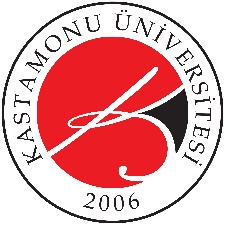 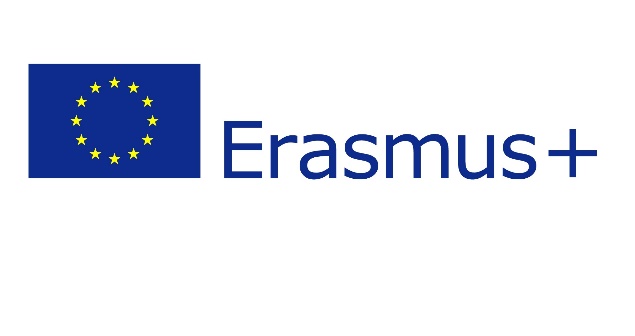 Course Failure Form20../20..Above mentioned student failed the stated course due to the reason(s) given below:	 Student did not attend the exam(s).	 Student did not attend the course properly/regularly.	 Student did not perform the assignments given.	 Student did not deliver the required project/thesis.	 Student fulfilled all the obligations, yet failed.	 Other: _______________________________	________	     _________________(title, name and signature of the instructor)	(stamp)		(date and place)Student’s first and family names:Home institution:Kastamonu UniversityHost institution:Field of study:Course name and code:Form of mobility:   Physical      Online      Blended